中山市残疾人联合会关于2022年残疾人辅助服务项目的采购公告根据《中华人民共和国政府采购法》等有关规定，中山市残疾人联合会拟自行开展“残疾人辅助服务项目”采购活动，欢迎符合资格条件的供应商投标，具体采购事项如下：　　一、项目名称　　2022年残疾人辅助服务项目。　　二、项目预算金额　　 项目总金额400000元（超出项目总额报价无效）。　　三、项目服务期限　　12个月（计划2022年3月-2023年2月，具体的起止日期根据实际工作开始时间进行调整）。　　四、项目需求内容　　详见用户需求书（附件1）。　　五、供应商资格条件及提交资料　　1.具有独立承担民事责任能力的在中华人民共和国境内登记成立的社会组织，提供有效的社会组织法人登记证书副本复印件（加盖公章）；　　2.具有依法缴纳税收和社会保障资金的良好记录，提供近半年内的纳税证明资料复印件和缴交社保证明资料复印件（加盖公章）； 　　3.在国家社会组织信用信息公示平台列入经营异常名录的社会组织不得参加本项目的采购活动；　　4.如委托他人投标，请出具法定代表人授权委托书（加盖公章）及受委托人身份证正反面复印件（加盖公章）；　　以上资料请附在采购响应文件内一并提交。　　六、采购响应文件内容和报送要求　　采购响应文件内容需按照附件2的评审指标提供相关佐证材料以作评审依据（正本1份，副本4份）；密封并加盖公章（封面必须注明报价单位及报价项目），可通过现场或邮寄方式提交采购响应文件。　　七、采购响应文件提交时间及地点　　1.提交时间：2022年2月7日-2022年2月15日上午8:30-12:00，下午2:30-5:30。　　2.提交地点：中山市石岐区河泊大街三巷1号中山市残疾人联合会4楼406办公室。　　八、联系人及电话钟小姐，0760-88830221；易小姐，0760-88837606。　　附件：1.用户需求书　　      2.投标报价总表3.中山市残疾人联合会项目采购评审表中山市残疾人联合会2022年1月29日附件1用户需求书一、本次采购的项目为：2022年残疾人辅助服务项目。二、服务合同期为2022年3月1日起至2023年2月28日。三、本项目投标报价应包括：派驻人员工资、福利、社会保险以及一切税费、派驻人员办公设备和用品、耗材等所有费用。四、供应商未经采购方同意，本项目不得再以任何方式转包或分包。五、完成项目相关要求（一）中标供应商须派驻不少于5人到甲方开展项目，相关派驻人员的办公设备、耗材等由中标供应商负责。（二）中标供应商须与派驻人员签定《劳动合同》并提交甲方备案。（三）2022年市残联辅助服务项目指标明细六、对中标供应商的要求（一）中标供应商拟派驻工作人员到采购方，需提前10个工作日通知采购方，由采购方根据双方约定的条件进行审核，采购方同意后方可签订劳动合同。派驻人员服务合同期内发生变动，参照此程序办理。（二）中标供应商必须与采购方签订保密协议。中标供应商派驻人员须与中标方签订工作保密协议，有关保密协议的复印件提交采购方备案。（三）中标供应商原则上不得随意更换派驻人员，如需更换，必须提前5个工作日以书面形式通知采购方，经采购方同意才予以调整。（四）中标供应商派驻人员须遵守采购方的日常工作制度。附件2投标报价总表报价单位（盖章）：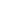 附件3中山市残疾人联合会项目采购评审表项目名称：2022年残疾人辅助服务项目评审人签名：　   　　　　　　日期：     年   月   日序号服务内容具体服务指标1助残志愿服务    一、组织开展助残志愿者培训活动不少于4次，接受培训的志愿者不少于300人次。
    二、积极挖掘社会资源，拉动社会资金不少于10万元，帮助我市残疾人实现“微心愿”不少于350个。
    三、组织开展残疾人及其家属心理辅导、文体等社区活动不少于45次，参与总人数不少于300人次。
    四、发动我市助残志愿者组织，把助残志愿服务融入村(社区)残协，开展助残活动46场500名残疾人参与；开展残疾人家庭日常探访活动，为残疾人提供就近的志愿服务，全年不少于500人次。
    五、组织开展形式多样的公益宣传活动不少于3次，宣传覆盖人数300人次，重点宣传保障残疾人权益、优惠政策等，助力我市营造更浓厚的扶残助残社会氛围。2残疾人就业辅助    一、开展残疾人就业政策宣传服务。每季度不少于1场现场宣传服务活动，全年不少于4场；通过粤政易市残联教就部工作群，每周不少于1条政策解读宣传；通过走访用人单位、残疾人家庭等时机，开展随机宣传。
    二、做好来电、来访残疾人政策咨询服务。对所有的来电、来访情况要做到事事有登记，件件有回音。对每一通来电、第一次来访，要建立来电、来访情况登记表，详细记录来电、来访情况，对一时不能回应的，要做好跟踪回访，并将情况形成书面向教就部负责人报告。
    三、开展残疾人就业需求登记和推荐就业工作。对有就业需求的残疾人，要做到一人一表登记，每月至少汇总一次残疾人就业需求情况，每季度推荐介绍残疾人就业不少于80人次，每年不少于320人次。
    四、开展残疾人就业情况跟踪服务。对当年推荐入职的残疾人，入职后1个月内，不少于2次以上现场到访跟踪服务，帮助残疾人适应就业岗位；每季度与新入职残疾人用人单位了解残疾人就业适应情况，在职情况，并形成纸质登记材料。
    五、开辟残疾人就业岗位。每季度走访企业不少于5家，每年走访不少于20家，全年开辟残疾人就业岗位不少于100个。
    六、开展创业服务跟踪。每季度不少于2次到自主创业残疾人创业现场了解残疾人创业情况，做好相关政策宣传解答，并做好服务登记，每年不少于10名残疾人。3康复救助辅助    一、做好电访、来访咨询工作。为群众解答残疾人证办证和康复救助政策相关疑问、咨询至少500人次，并协助做好残疾人投诉或信访事件的处理。
    二、协助做好残疾人办证工作。鼓励、发动疑似残疾人评残办证。协调评残医院组织评残医生到社区开展上门评残，为行动不便的残疾人提供便利服务。
    三、协助做好康复救助和辅助器具适配救助工作。一是做好残疾人康复救助、辅助器具适配救助的审批及结算审核工作。二是做好前台窗口服务工作，协助残疾人进行康复救助和辅助器具适配救助的咨询、填写表格、申请、报销，提升残疾人康复救助的工作效率。三是抽样跟踪了解残疾人辅具的使用情况。四是每季度对各定点康复服务机构进行检查，了解残疾人定点康复服务机构的服务开展情况，收集意见建议和服务质量，提升定点康复服务机构的服务质量。
    四、开展公益宣传活动。通过爱耳日、残疾预防日等节日，组织开展公益宣传活动，为10000人次残疾人及群众普及残疾预防知识和政策（包括活动方案撰写、活动跟进和协调、撰写活动通讯稿、文书存档）。
    五、为特殊需要的残疾人排忧解难。为特殊需要的残疾人排忧解难。提供个案咨询服务和上门服务，运用专业知识，解决残疾人的康复服务诉求，个案咨询服务不少于10人次。
   六、开展专题调研。就康复救助政策和评残办证业务开展调研，并形成调研报告，推动惠残政策的实施，为残疾人康复服务建言献策。
   七、做好评残医院和定点康复服务机构的联络工作。与11间评残医院和25间定点康复服务机构定期沟通，每月不少于2次。并开展康复相关业务对接、提供服务咨询和政策解答服务等每年不少于24次。
    八、协助做好残疾人政策宣传。做好残疾人政策宣传品编印工作，向残疾人、镇街残联、定点康复服务机构和评残医院等发放不少于2000份宣传资料，提升广大残疾人及社会各界对残疾人政策的知晓度，让更多有需要的残疾人受惠。4宣传辅助    一、每天收集中央、省、市重要政治新闻、助残新闻上传至残联官网、微信公众号。
    二、按要求撰写本系统通讯稿件，经审批后投稿到省残联网站、公众号及市相关部门。
    三、负责本单位会议、活动的拍摄、录像工作及后期的制作、存档工作。
    四、负责本单位宣传资料收集。分项金额(元)员工工资员工社保员工医保员工公积金员工体检费员工过节费利润税费总报价小写:人民币                   元                大写:人民币                   元 其他需要说明的情况序号评审指标分值自评分评审分1资格审核（注册情况等）（差：0-5、中：5-7、良：7-9、优：9-10）102报价情况（差：0-5、中：5-7、良：7-9、优：9-10）10　3履约能力（差：0-7、中：7-10、良：10-13、优：13-15）154投入本项目的人员保障（差：0-7、中：7-10、良：10-13、优：13-15）155项目运作方案（差：0-12、中：12-18、良：18-22、优：22-25）256近三年承接市级项目的情况（差：0-12、中：12-18、良：18-22、优：22-25）25合计得分合计得分100